БОЙОРОҠ                                                     РАСПОРЯЖЕНИЕ     “11” декабрь  2020 й.          № 72-р            “11” декабря 2020 г.Об усилении мер пожарной безопасностив период проведения новогодних ирождественских праздников 	В целях предупреждения пожаров в населенных пунктах, жилом секторе и на объектах экономики сельского поселения Старобалтачевский сельсовет муниципального района Балтачевский район Республики Башкортостан в период подготовки и проведения новогодних и рождественских праздников 2020-2021 годов, руководствуясь распоряжением главы администрации муниципального района Балтачевский район  от 10.12.2020 №266-р “О проведении месячника пожарной безопасности в мунципальном районе Балтачевский район Республики Башкортостан”:       1. В период с 10 декабря 2020 года по 10 января 2021 года, провести месячник пожарной безопасности.   2. Утвердить Положение о месячнике (Приложение №1) и  перечень мероприятий,  направленных на обеспечение пожарной безопасности в период проведения новогодних  и рождественских праздников в сельском поселении (Приложение № 2);3. На период проведения праздничных мероприятий запретить:    - применение пиротехнических изделий и огневых эффектов в зданиях (сооружениях), в местах массового скопления людей;   - применение пиротехнических изделий и огневых эффектов на открытых территориях без согласования с  Отделением  МВД России по Балтачевскому району  и пожарными структурами по Балтачевскому  району;     4.  Рекомендовать руководителям предприятий и организаций независимо от организационно – правовых форм собственности находящихся на территории сельского поселения Старобалтачевский сельсовет:   - назначить ответственных лиц за противопожарную безопасность в период проведения  массовых мероприятий;  - провести внеплановые противопожарные инструктажи работников и дополнительные практические занятия с работниками по отработке действий при возникновении пожаров и эвакуации людей из зданий (сооружений); - привести в исправное состояние источники противопожарного водоснабжения и первичные средства пожаротушения.5. Организовать информирование населения сельского поселения  Старобалтачевский сельсовет о правилах пожарной безопасности, в том числе при использовании пиротехнических изделий.6.  Опубликовать настоящее постановление на официальном сайте Администрации сельского поселения Старобалтачевский сельсовет.7.  Контроль за  исполнением настоящего постановления оставляю за собой. Глава сельского поселенияСтаробалтачевский сельсовет			                    Ф.А.ШаймухаметовПриложение № 1 к распоряжению      от 11 декабря 2020 года №72-р 
ПОЛОЖЕНИЕ
о проведении месячника пожарной безопасности1. Общие положенияМесячник пожарной безопасности на территории сельского поселения Старобалтачевский сельсовет   муниципального района Балтачевский район Республики Башкортостан проводится с целью  предупреждения пожаров в населенных пунктах, жилом секторе и на объектах экономики сельского поселения Старобалтачевский сельсовет муниципального района Балтачевский район Республики Башкортостан в период подготовки и проведения новогодних и рождественских праздников 2020-2021 годов. 2. Основные требования по организации месячника
пожарной безопасностиНастоящий месячник проводится с 10 декабря 2020 года по 10 января 2021 года.
Порядок проведения месячника определяется распоряжением главы сельского поселения Старобалтачевский сельсовет.При проведении месячника пожарной безопасности обязательными являются следующие мероприятия:- обеспечение противопожарного состояния зданий и прилегающей к ним территории в соответствии с установленными нормами и правилами;- профилактика пожаров, возникающих из-за детской шалости с огнем;- проведение профилактических работ в населенных пунктах сельского поселения;- проведение обхода жилого сектора;- посещение социально неблагополучных семей;- распространение памяток (листовок) на противопожарную тематику;- развитие у школьников интереса к пожарному делу, воспитания у них бережного отношения к материальным ценностям, обучение детей правилам безопасного поведения в пожароопасный сезон;- проведение с учащимися школ, воспитанниками дошкольных образовательных учреждений викторин, конкурсов, бесед, просмотров видеофильмов МЧС России по противопожарной тематике;- отработка практических действий преподавателей, воспитателей, школьников, воспитанников дошкольных образовательных учреждений при возникновении пожара в здании образовательного учреждения.Приложение №2 к распоряжению      от 11 декабря 2020 года №72-р ПЕРЕЧЕНЬ  МЕРОПРИЯТИЙ НАПРАВЛЕННЫХ НА ОБЕСПЕЧЕНИЕ ПОЖАРНОЙ БЕЗОПАСНОСТИ В ПЕРИОД ПРОВЕДЕНИЯ НОВОГОДНИХ  И РОЖДЕСТВЕНСКИХ ПРАЗДНИКОВ В СЕЛЬСКОМ ПОСЕЛЕНИИ СТАРОБАЛТАЧЕВСКИЙ СЕЛЬСОВЕТБАШҠОРТОСТАН  РЕСПУБЛИКАҺЫБАЛТАС РАЙОНЫМУНИЦИПАЛЬ РАЙОНЫНЫҢ ИҪКЕ БАЛТАС АУЫЛ СОВЕТЫ АУЫЛБИЛӘМӘҺЕ ХАКИМИӘТЕ452980, Иҫке Балтас, Совет урамы, 48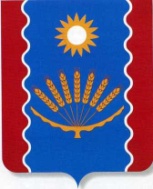 АДМИНИСТРАЦИЯ СЕЛЬСКОГОПОСЕЛЕНИЯ СТАРОБАЛТАЧЕВСКИЙСЕЛЬСОВЕТ МУНИЦИПАЛЬНОГО  РАЙОНАБАЛТАЧЕВСКИЙ  РАЙОН РЕСПУБЛИКИ  БАШКОРТОСТАН452980, Старобалтачево, ул.Советская, 48№ п/пНаименование мероприятияСрок исполненияОтветственныеисполнители1. Проведение профилактической работы в населенных пунктах поселения:- проведение обхода жилого сектора;- посещение социально неблагополучных семей;- распространение памяток (листовок) на противопожарную тематикудо 30.12.2020 г.Глава СПФ.А.ШаймухаметовСпециалисты АСП2. Разработать график круглосуточного дежурства ответственных лиц из числа сотрудников администрации на весь период новогодних и рождественских праздников и предоставить в администрацию муниципального районадо  25.12.2020 г.Управляющийделами3.1.Проверить состояние  и указатели пожарных гидрантов и кранов и обеспечить свободный проезд к ним.2.Обеспечивать  свободный проезд по улицам поселений  в период снегопададо 25.12.2020  г.постоянно в период новогодних и Рождественских праздниковруководительООО «Коммунальное хозяйство»Глава СПФ.А.Шаймухаметов4.Рекомендовать руководителям СОШ, НОШ и детских садов:1.Провести дополнительную проверку противопожарного состояния образовательного и дошкольного учреждения, первичных средств пожаротушения, эвакуационных выходов из здания, а также помещений в которых планируется проведение массовых мероприятий;2.Провести дополнительные занятия и тренировки по эвакуации людей в случае возникновения пожара или ЧС.до 25.12.2020 г.Глава СПФ.А.Шаймухаметов Руководители школРуководители детских садовРуководители школРуководители детскихсадов5.Рекомендовать руководителям СОШ, НОШ и детских садов проведение с учащимися школ, воспитанниками дошкольных образовательных учреждений викторин, конкурсов, бесед, просмотров видеофильмов МЧС России по противопожарной тематике.до 30.12.2020 г.  Руководители школРуководители детских садов6. Опубликовать  на официальном сайте сельского поселения  Старобалтачевский сельсовет  материал о «Правилах пожарной безопасности при проведении новогодних  и рождественских праздников»до 29.12.2020 г.Управляющий делами